Δήλωση του Δημάρχου Λαμιέων Νίκου Σταυρογιάννη για την επιστροφή του Ράλλυ Ακρόπολις 2016 στη Στερεά ΕλλάδαΣυνέντευξη τύπου για την επιστροφή του Ράλλυ Ακρόπολις 2016 στη Στερεά Ελλάδα πραγματοποιήθηκε σήμερα, Τετάρτη 16 Μαρτίου 2016, στο γραφείο του Περιφερειάρχη Στερεάς Ελλάδας Κώστα Μπακογιάννη. Στη συνέντευξη παραβρέθηκαν:ο Πρόεδρος της Ομοσπονδίας Μηχανοκίνητου Αθλητισμού Ελλάδας Δημήτρης Μιχελακάκης,ο Περιφερειάρχης Στερεάς Ελλάδας Κώστας Μπακογιάννης, ο Αντιπεριφερειάρχης Ευθύμιος Καραΐσκος, ο Δήμαρχος Λαμιέων Νίκος Σταυρογιάννης, ο Δήμαρχος Δελφών Θανάσης Παναγιωτόπουλος,ο Δήμαρχος Δωρίδος Γιώργος Καπεντζώνης,ο Αντιδήμαρχος Αμφίκλειας-Ελάτειας Κώστας Γκιώνης, ο Δήμαρχος Μώλου-Αγ. Κωνσταντίνου Ιωάννης Συκιώτης, ο Πρόεδρος του ΕΒΕ Φθιώτιδας Αλέξανδρος Διαμαντάρας, ο Πρόεδρος της Πανελλήνιας Έκθεσης Λαμίας Γιώργος Λάμπρου,και ο Αλυτάρχης Νικόλαος Μανώλης.Ο Δήμαρχος Λαμιέων Νίκος Σταυρογιάννης στο χαιρετισμό του τόνισε πως «μετά από 10 χρόνια απουσίας, το Ράλλυ Ακρόπολις επιστρέφει στον τόπο μας, στο Δήμο Λαμιέων, στα βουνά της Στερεάς Ελλάδας», αναφέρθηκε «στα οφέλη που θα έχει για το Δήμο αλλά και για την περιοχή η διεξαγωγή της μοναδικής διοργάνωσης διεθνούς επιπέδου που λαμβάνει χώρα στην πατρίδα μας.Στόχος της Δημοτικής Αρχής είναι η συγκεκριμένη διοργάνωση να αποτελέσει μοχλό ανάπτυξης για τον τόπο μας και ένα χρήσιμο εργαλείο τουριστικής προβολής που θα αναδείξει το Δήμο Λαμιέων αλλά και ολόκληρη την Περιφέρεια μας.»Ο κ. Σταυρογιάννης αναφέρθηκε ακόμα στην ευρεία τηλεοπτική κάλυψη που θα έχει από τα διεθνή μέσα ενημέρωσης ο σπουδαίος αυτός αγώνας μηχανοκίνητου αθλητισμού και στα οφέλη που θα προκύψουν από την προσέλευση επισκεπτών (ομάδων, οδηγών και τουριστών) και θεατών στην ευρύτερη περιοχή.Από το Γραφείο Τύπου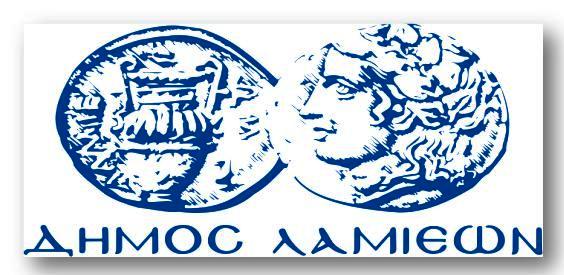 ΠΡΟΣ: ΜΜΕΔΗΜΟΣ ΛΑΜΙΕΩΝΓραφείου Τύπου& ΕπικοινωνίαςΛαμία, 16/3/2016